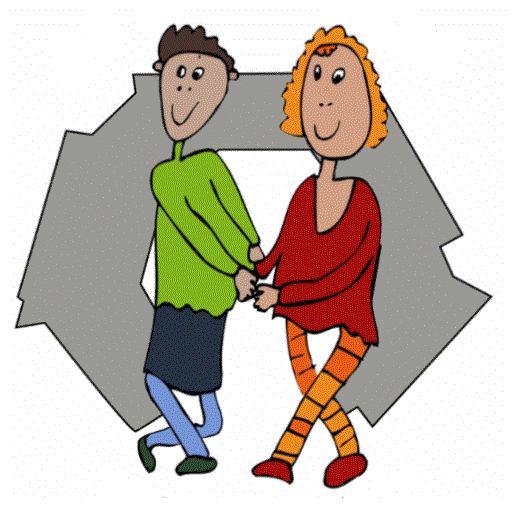 Termine WG in den Klassen 1a und 1b2020/2021Der WG-Unterricht in den Klassen 1a und 1b wird vierzehntägig montagsvon 11.40 – 13.10 Uhr abgehalten. Aufgrund von Ferien, Feiertagen oder Schulveranstaltungen kann es zu Verschiebungen des vierzehntägigen Rhythmus kommen. Bitte beachten Sie deshalb die folgende Auflistung. gez. Zenta Winter, SchulleiterinKlasse 1aKlasse 1b14.09.202021.09.202028.09.202005.10.202012.10.202019.10.202026.10.202009.11.202016.11.202023.11.202030.11.202007.12.202014.12.202021.12.202011.01.202118.01.202125.01.202101.02.202108.02.202122.02.202101.03.202108.03.202115.03.202122.03.202112.04.202119.04.202126.04.202103.05.202110.05.202117.05.202107.06.202114.06.202121.06.202128.06.202105.07.202112.07.202119.07.2021Unterrichtsende 1a jeweils um 13.10 UhrUnterrichtsende 1b jeweils um 11.30 UhrUnterrichtsende 1b jeweils um 13.10 UhrUnterrichtsende 1a jeweils um 11.30 Uhr